Tjedan čitanja slikovnice & 4.b –  „Ljubav – priča o tome tko si doista ti“Učenici 4.b razreda danas su pozorno slušali priču iz slikovnice: „Ljubav: priča o  tome tko si doista ti“. Prelijepa je to tekst koji govori o suosjećanju, povezanosti i razumijevanju naše unutarnje cjelovitosti. Ova knjiga savršen je uvod u ljubav kao osjećaj te nam otkriva kako ona funkcionira kao univerzalna sila koja prožima život u cjelini. Na kraju slikovnice nalazi se „Obećanje o ljubavi prema sebi“ što su učenici ponijeli kući za uspomenu. Sljedeći zadatak je bio izraditi poklon karticu za svog prijatelja iz razreda u obliku srca. Radionicu je vodila knjižničarka u suradnji s učiteljicom. Nastali radovi bit će izloženi u hodniku škole.Link na video u animotu: https://animoto.com/play/EErEQJoWWVa3R031Hlb48g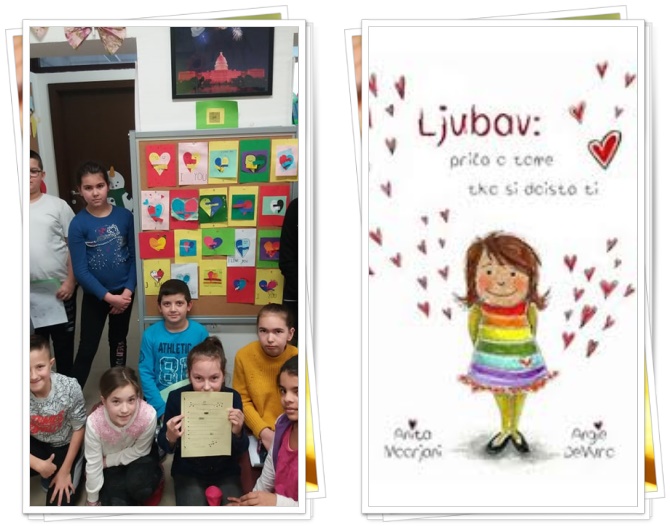 